Air Force - USDirectorio de Agencias de PRDirectorio de Municipios de PRDirectorio de Agencias Federales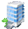 Dirección Física Dirección PostalTeléfonos / FaxHorario de ServicioRecruiting Office Buchanan Office CenterRecruiting Office Buchanan Office CenterRecruiting Office Buchanan Office CenterRecruiting Office Buchanan Office CenterBuchanan Office Center 40 Rd. 166, Ste. 103Guaynabo PR  Buchanan Office Center40 Road 165, Ste. 103Guaynabo, PR 00968Tel: (787) 793-3586Tel: (787) 781-1077MayagüezMayagüezMayagüezMayagüezMayaguez Town CenterPost Street 252, Suite 205Mayagüez, PR Mayagüez Town CenterPost Street 252, Suite 205Mayagüez, PR 00680Tel: (787) 831-1646HUMACAOHUMACAOHUMACAOHUMACAO450 Unicentro BuildingRoad 3, Ste 3Humacao, PR450 Unicentro BuildingRoad 3, Ste 3Humacao, PR 00791Tel: (787) 850-0755PoncePoncePoncePonce2197 Ave, Las Americas, Ste 103Ponce, PR 00717Tel: (787) 840-8191Health Professional &OfficersHealth Professional &OfficersHealth Professional &OfficersHealth Professional &OfficersTel: (787) 273 - 9105Tel: (787) 273 -9530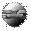 Otros Enlaces